В соответствии с Федеральным законом от 06.10.2003 № 131-ФЗ                  «Об общих принципах организации местного самоуправления в Российской Федерации», с Федеральным Законом от 30.12.2020 №518-ФЗ «О внесении изменений в отдельные законодательные акты Российской Федерации», со статьёй 69.1 Федерального Закона от 13.07.2015 года №218-ФЗ «О государственной регистрации недвижимости», руководствуясь Уставом муниципального района Сергиевский, с актом осмотра объекта недвижимого имущества  № 15 от 06.04.2023г. 09 ч.15 минут. Администрация муниципального районаП О С Т А Н О В Л Я ЕТ:В отношении ранее учтенного объекта недвижимости кадастровый  номер 63:31:1802001:60, по адресу: Самарская область, р-н. Сергиевский, с. Захаркино, ул. Полевая, д. 16  выявлен правообладатель: - гр. РФ Рузанова Надежда Ивановна, 14.10.1956 г.р. место рождения Куйбышевская область, Сергиевский район, с. Захаркино.  Паспорт rp. РФ серия 3605 № 317641 выдан ОВД  Сергиевского Самарской области 01.11.2005 г., код подразделения 632-046; СНИЛС:  013-712-485 16, адрес регистрации: Самарская область, Сергиевский р-он, с. Захаркино, ул. Полевая , д. 35;- гр. РФ Кокова Татьяна Ивановна, 22.03.1959 г.р. место рождения Куйбышевская область, Сергиевский район, с. Захаркино.  Паспорт rp. РФ серия 3605 № 066190 выдан ОВД  Сергиевского Самарской области 25.11.2004 г., код подразделения 632-046; СНИЛС:  023-519-379 39, адрес регистрации: Самарская область, Сергиевский р-он, п. Светлодольск, ул. Комсомольская , д. 10, кв. 1.2. Право собственности подтверждается материалами наследственного дела № 19103762-282/2009, удостоверенного Красновой В.Ф., нотариусом с. Сергиевск, Самарской области, регистрационный №181 от 20.02.2023 г.3.Направить данное постановление в Управление Федеральной службы государственной регистрации, кадастра и картографии по Самарской области.4.Контроль за выполнением настоящего постановления оставляю за собой.Глава муниципального районаСергиевский                                                                             А.И. ЕкамасовПроект решения  получил: ________________________________       Рузаноыа Н.И.                                    (Подпись/Дата)                   (Ф.И.О.)________________________________       Кокова Т.И.                                    (Подпись/Дата)                   (Ф.И.О.)Примечание: в течение тридцати дней со дня получения проекта решения выявленный правообладатель вправе направить возражения относительно сведений о правообладателе по адресу:  446557, Россия, Самарская область, Сергиевский район, с. Захаркино, ул. Пролетарская, д. 1  телефон 8(84655)57129  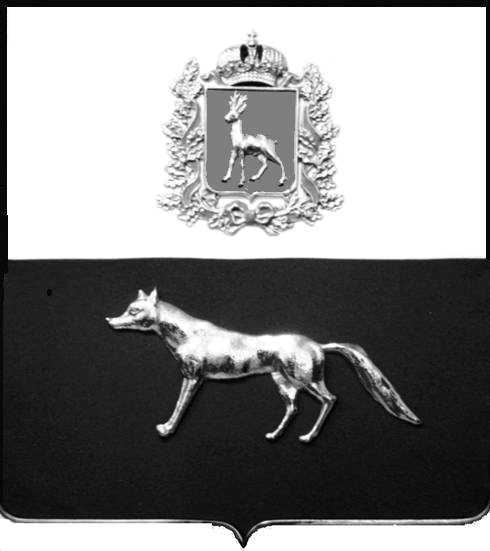 Администрациямуниципального районаСергиевскийСамарской областиПОСТАНОВЛЕНИЕ«       »  _____________ 2023г.	№__________.                               ПРОЕКТО выявлении правообладателя ранее учтенного объекта недвижимости, жилого дома с кадастровым номером 63:31:1802001:60, по адресу: Самарская область, р-н. Сергиевский, с. Захаркино, ул. Полевая, д. 16.